«Утверждаю»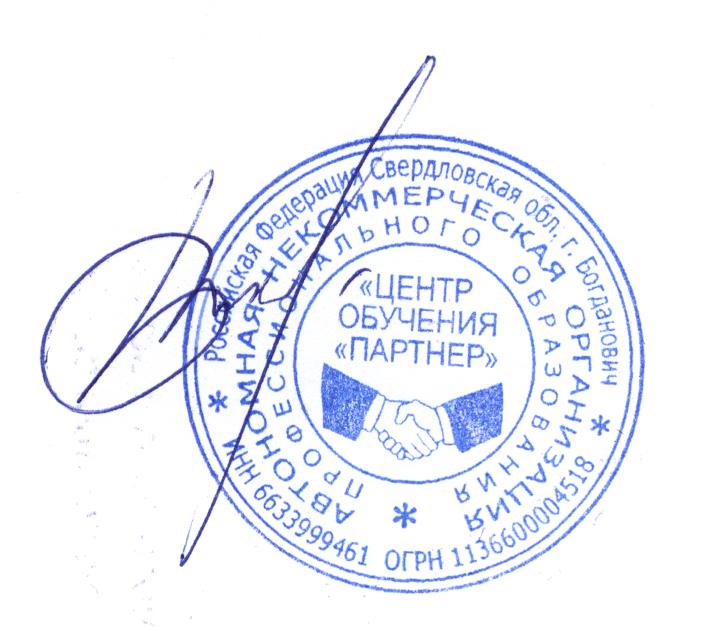 Директор Центра обучения"Партнер"  ________ Б. А. Колычев  «04»  января 2021г   УЧЕБНЫЙ   ПЛАНДополнительной программы профессиональной переподготовки специалистов,ответственных за обеспечение  безопасности дорожного движения(очная форма с частичным отрывом от производства)Опрос в конце каждой темы проводится за счет времени, отведенного на аудиторную работу (лк)№ п/пНаименование модулей, тем и компетенцииКоличество часовКоличество часовКоличество часовКоличество часовКоличество часовКоличество часовКоличество часовКоличество часов№ п/пНаименование модулей, тем и компетенцииВсего часовВсего часовТеоретических (ЛК)Теоретических (ЛК)практическихпрактическихСамостоятельная работаСамостоятельная работаФорма контроляФорма контроляМодуль 1Система управления безопасностью дорожного движения в ТДК России (ОК 1, ПК 1)2222опросопросМодуль 2Нормативно-правовое регулирование безопасности дорожного движения в РФ, перевозки пассажиров и грузов1212опросопросТема 2.1Состояние нормативно-правовой базы по БДД. Основы трудового законодательства (ОК 1, ПК 1)1010662222Тема 2.2Лицензирование на автомобильном транспорте (ПК 1)2222Модуль 3Система сбора и обработки информации о дорожно-транспортном происшествиях (ДТП)4040опросопросТема 3.1Основные виды дорожно-транспортных происшествий (ДТП) и их характеристика(ОК 5, ОК 4)4444Тема 3.2. Учет и анализ ДТП на предприятии181812122244Тема 3.3Расследование и экспертиза ДТП в соответствии с требованиями законодательства(ОК 7, ОК 3, ОК 6, ПК 4, ПК 2)181810104444Модуль 4Дорожный фактор и безопасность дорожного движения2020опросопросТема 4.1Дорожный фактор(ОК 4, ОК 5, ПК 1)6666Тема 4.2Сертификация транспортных средств. Технический регламент Таможенного союза. (ОК 4, ОК 5)1414101044Модуль 5Проблемы надежности водителя3030опросопросТема 5.1Профессиональное мастерство водителя(ОК 8, ОК 2, ОК 6)1212101022Тема 5.2Профессиональный отбор водителей(ОК 6)181810104444Модуль 6Организация работы по безопасности движения на транспортном предприятии4040опросопросТема 6.1Техническое и методическое обеспечение безопасности дорожного движения на транспортом предприятии(ПК 1, ПК 2)202012124444Тема 6.2Проверка водителей. Виды медицинских осмотров и их периодичность. Виды инструктажей и их периодичность(ОК 6, ПК 1)1010662222Тема 6.3Контроль безопасности перевозок.(ПК 1, ОК  2, ОК 6)10104466Модуль 7Особенности работы службы безопасности дорожного движения на транспортном предприятии2020опросопросТема 7.1Методы планирования, учета и анализа автомобильных перевозок.(ОК 4, ОК 6, ОК 7, ПК 2)202012124444Модуль 8Охрана труда , техника безопасности на транспорте. Охрана окружающей среды.1616опросопросТема 8.1Требования к подвижному составу(ПК 3, ПК 1, ОК 6, ОК 7)664422Тема 8.2Требования к оснащению автомобилей(ПК 3, ПК 1, ОК 6, ОК 7)664422Тема 8.3Техника безопасности(ОК 6, ОК 7)2222Тема 8.4Охрана окружающей среды(ОК 4, ОК 5, ПК 1)2222Модуль 9Страхование на транспорте44опросопросТема 9.1Общее понятие о страховании на транспорте.(ОК 4, ОК 5, ПК 1)4444СТАЖИРОВКАСТАЖИРОВКА70707070КВАЛИФИКАЦИОННЫЙ ЭКЗАМЕНКВАЛИФИКАЦИОННЫЙ ЭКЗАМЕН2222тестированиетестированиеИТОГОИТОГОИТОГО2562561181182424114114